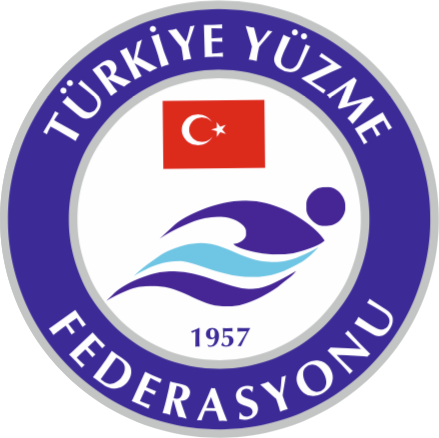 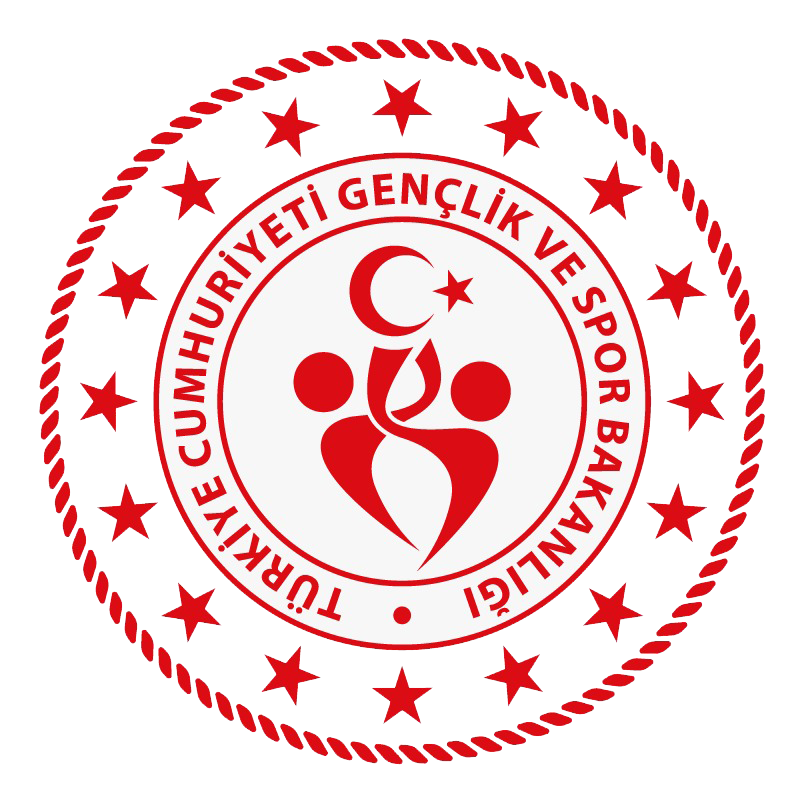 KIRKLARELİ YÜZME İL TEMSİLCİLİĞİ  Müsabaka Adı :13 + YAŞ TEST MÜSABAKALARIMüsabaka Yeri :KIRKLARELİ KAPALI YÜZME HAVUZU (25)Müsabaka Tarihi :15 ARALIK CUMAKatılım Yaşı :13+ Kadın - ErkekSon Liste Bildirim Tarihi :14 ARALIK PERŞEMBE SAAT:18:00Liste Bildirimi :Liste bildirimleri portal.tyf.gov.tr adresinden kulüp ve antrenörlere tanımlı kullanıcı adı ve şifre ile giriş yapılarak başvurular tamamlanacaktır.(Mail yoluyla gönderilen başvurular kesinlikle dikkate alınmayacaktır.)Giriş Kontrol Listeleri ile İlgili Hususlar :Giriş kontrol listeleri kontrol amaçlıdır. Müsabakalardan önce yalnızca sporcu isim, kulüp düzeltmeleri ve müsabakadan sporcu çıkartma işlemi yapılır. Sporcu ekleme, yarış değişikliği, derece değişikliği yapılmaz.Start Listeleri ile İlgili Hususlar :Start listelerinin yayınlanmasından sonra hiçbir şekilde değişikliğe müsaade edilmeyecektir.Müsabaka Kuralları :1. Türkiye Yüzme Federasyonu Müsabaka Genel Talimatları geçerlidir.Müsabaka Bilgileri :Müsabakalar 1 gün, 2 seans şeklinde yapılacaktır. Sabah seansı 10.00, aksam seansı 13:00’da başlayacaktır.Müsabakalar için ısınma saatleri, müsabaka başlama saatinden bir buçuk (1.5) saat önce başlamaktadır.Yarışmalar kategorilere göre ve kendi içinde derecelere göre hızlı seriden yavaş seriye doğru yüzdürülecektir..   YARIŞMA PROGRAMI1. GÜN SABAH SEANSI200m KARIŞIK  B/E50m SERBEST B/E100m KELEBEK B/E50m SIRTÜSTÜ B/E100m KURBAĞALAMA B/E200m SERBEST B/E200m SIRTÜSTÜ B/E1.GÜN AKSAM SEANSI100m KARIŞIK B/E50m KURBAĞALAMA B/E100m SERBEST B/E50m KELEBEK B/E100m SIRTÜSTÜ B/E200m KURBAĞALAMA B/E200m KELEBEK B/E